Mixed Artists Sale Form Saturday October 29th & Sunday 30th Bromsgrove School Arena & Hospitality Suite, B61 7DUFirst Name 	                         Surname 	                                    Business Name If Applicable      	Contact details- Email &TelDescription of goods overleaf.If you would like to donate a % of your profits to charity indicate here -  	%Minimum of 10% is necessary Your Bank details- A/C Name                                         Account Number                          			Sort code                                (*Payment will be made to you within one working week)Drop off your goods for sale – Friday 28th - Between 14.00 – 18.00pm (Bromsgrove School)        YES/NOContact us on 07818 830988 to leave artwork at an earlier date. at *Worms Ash Farm, Cockshutt Lane, Dodford, B61 9AT)                    YES/NOCollection- Sunday 11th from 17.00-at the School         Phone for alternative arrangement                                                  YES/NO                                                         YES/NOWhere no collection arrangements are in place CAS reserve the right to sell left over goods for Charity or donate to another Charity to use.Discount- Do you want us to discount your items by 20% at 14.00 on the Sunday?  YES/NOPlease submit this form via e-mail to  info@creativeartshowcase.org or via post to Creative Arts Showcase * OR just arrive with form completed, & items labelled, on Thursday 8th.Attached pictures of artwork is welcomed, but not essential. Please note whilst every care will be taken with the goods left with us for sale, but they are not covered by our Public Liability Insurance. Office use only- Code name-                       Repayment made to Artist Date and initial Thank you for your interest in Creative Arts & Crafts Show & Sale 21:-  we are passionate about showcasing your talent and bringing 'hands on' appreciation' to our extended community whilst supporting children post Covid.                                                                                            Mixed Artist Sale Form Please comment the name and description of all goods that are being submitted here *Please tag all goods securely with your name, price, and item No to match this list.If you are submitting further items - copy and paste this sheet for more columnsOur mission is to bring Art and Creativity into the reach of all our communities promoting wellbeing & mental health.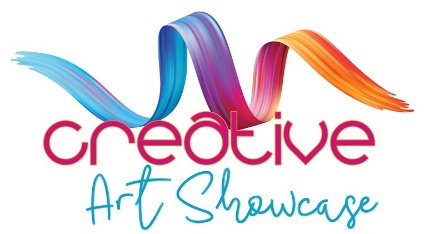 https:www.creativeartshowcase.orgCreative Art Showcase is a Registered Charity - Charities Commission for England and Wales No 1198055ItemNo Office useName- of productDescription -of product £ -you want it to be sold atSoldOffice use only Total Sales 